Θέμα: « Προκήρυξη τριήμερης εκδρομής της Β’ Λυκείου του 31ου Γενικού Λυκείου Θεσσαλονίκης σε  Βόλο- Πήλιο, σχ. έτους 2023-2024.    Σας πληροφορούμε ότι ενδιαφερόμαστε για τριήμερη εκδρομή στον Βόλο  στις 28, 29, 30 Μαρτίου 2024.Προβλεπόμενος αριθμός συμμετεχόντων  μαθητών :64-69Συνοδοί καθηγητές : 4Ξενοδοχείο :  4 *στο κέντρο του ΒόλουΔωμάτια τρίκλινα, δίκλινα και τετράκλινα (συνεχόμενα) για τους μαθητές και μονόκλινα για τους καθηγητές( διασπαρμένα ανάμεσα στα δωμάτια των μαθητών).Το καθεστώς διατροφής θα είναι ημιδιατροφή. Το πρωινό σε μπουφέ αμερικανικού τύπου. Σύγχρονο λεωφορείο διώροφο ή δύο λεωφορεία για όλες τις μετακινήσεις και για τις επισκέψεις στις πόλεις προορισμού και στα περίχωρά τους).Συνοδό του πρακτορείου και εξειδικευμένο ξεναγό.Υποχρεωτική ασφάλιση ευθύνης Διοργανωτή, σύμφωνα με την κείμενη Νομοθεσία  (φωτοτυπία συμβολαίου).Εγγυητική επιστολή διεκπεραίωσης της εκδρομής και Υ. Δ. ότι διαθέτει το ειδικό σήμα λειτουργίας, το οποίο βρίσκεται σε ισχύ.Απόδειξη στο όνομα των κηδεμόνων των συμμετεχόντων μαθητών.Σε περίπτωση αποδεδειγμένης αδυναμίας συμμετοχής μαθητή στην εκδρομή να επιστρέφεται όλο το χρηματικό ποσό που κατέθεσε.Επιθυμητή πρόσθετη ασφάλιση για την κάλυψη εξόδων σε περίπτωση ατυχήματος ή ασθενείας.Αναχώρηση από τον χώρο του Σχολείου , γωνία Νικάνορος και Βεργίνας και επιστροφή στον ίδιο χώρο. Να αναφέρονται ρητά οι ξεναγήσεις που προτείνονται .Επίσης να αναφέρεται το επιπλέον κόστος επισκέψεων σε μουσεία και χώρους με εκπαιδευτικό ενδιαφέρον, εκδρομών, διασκέδασης, δημοτικών φόρων και λοιπές επιβαρύνσεις.Προσδιορισμός των ακυρωτικών τελών κατ’ άτομο, ανάλογα με τη χρονική στιγμή που θα προκύψει η ακύρωση συμμετοχής του μαθητή.Για όλες τις υπηρεσίες που αναγράφονται παραπάνω ,ζητείται το συνολικό κόστος της εκδρομής ,καθώς και το κόστος ανά μαθητή.Συνολικό κόστος εκδρομής ανά μαθητή.              Παρακαλούνται τα πρακτορεία να καταθέσουν τις προσφορές τους, σύμφωνα με τα ανωτέρω, σφραγισμένες στη Διεύθυνση του Σχολείου. Προθεσμία υποβολής προσφορών έως και τη Δευτέρα  11 Μαρτίου 2024 και ώρα 12:00 το μεσημέρι.                                                                                           H Διευθύντρια             	του 31ου Γενικού Λυκείου Θεσσαλονίκης	 Δρ. Μαρία Α.  Ναουμίδου	Φιλόλογος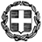 ΕΛΛΗΝΙΚΗ ΔΗΜΟΚΡΑΤΙΑΥΠΟΥΡΓΕΙΟ  ΠΑΙΔΕΙΑΣ, ΘΡΗΣΚΕΥΜΑΤΩΝΚΑΙ ΑΘΛΗΤΙΣΜΟΥ-----ΠΕΡΙΦΕΡΕΙΑΚΗ Δ/ΝΣΗ Α/ΘΜΙΑΣ & Β/ΘΜΙΑΣ ΕΚΠ/ΣΗΣΚΕΝΤΡΙΚΗΣ ΜΑΚΕΔΟΝΙΑΣΔ/ΝΣΗ Β/ΘΜΙΑΣ ΕΚΠ/ΣΗΣ ΑΝΑΤΟΛΙΚΗΣ ΘΕΣΣΑΛΟΝΙΚΗΣ-----31o ΓΕΝΙΚΟ ΛΥΚΕΙΟ ΘΕΣΣΑΛΟΝΙΚΗΣΘεσσαλονίκη,  04- 03–2024Αριθ. Πρωτοκόλλου: 224ΕΛΛΗΝΙΚΗ ΔΗΜΟΚΡΑΤΙΑΥΠΟΥΡΓΕΙΟ  ΠΑΙΔΕΙΑΣ, ΘΡΗΣΚΕΥΜΑΤΩΝΚΑΙ ΑΘΛΗΤΙΣΜΟΥ-----ΠΕΡΙΦΕΡΕΙΑΚΗ Δ/ΝΣΗ Α/ΘΜΙΑΣ & Β/ΘΜΙΑΣ ΕΚΠ/ΣΗΣΚΕΝΤΡΙΚΗΣ ΜΑΚΕΔΟΝΙΑΣΔ/ΝΣΗ Β/ΘΜΙΑΣ ΕΚΠ/ΣΗΣ ΑΝΑΤΟΛΙΚΗΣ ΘΕΣΣΑΛΟΝΙΚΗΣ-----31o ΓΕΝΙΚΟ ΛΥΚΕΙΟ ΘΕΣΣΑΛΟΝΙΚΗΣ               Προς      τη Διεύθυνση Δ. Ε.       Ανατ. Θεσσαλονίκης        (για ανάρτηση)Ταχ. Δ/νση:	ΑΝΑΞΙΜΑΝΔΡΟΥ 79Τ.Κ. – Πόλη:	54250, ΘεσσαλονίκηΤηλέφωνο:	2310 316897 – 2310 316360E-mail:	                  mail@31lyk-thess.thess.sch.gr ΠροορισμόςΔιανυκτερεύσειςΜετάβασηΕπιστροφήΗμιδιατροφήΠερίοδος1.Βόλος  02ΟδικώςΟδικώςΝΑΙ28, 29, 30 Μαρτίου 2024